Transition Assessments Chart: Formal and Informal                                     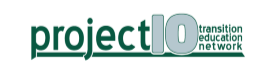 Formal Assessments: Are systematic, data-based tests that measure what and how well the students have learned.  They determine the students' proficiency or mastery of the content, and most often have standardized procedures that enable comparisons across groups of assessment takers.Formal Assessments: Are systematic, data-based tests that measure what and how well the students have learned.  They determine the students' proficiency or mastery of the content, and most often have standardized procedures that enable comparisons across groups of assessment takers.TypeExamplesIntelligence TestsWechsler Intelligence Scale for Children, Fourth Edition (WISC-IV) (For Purchase) Intelligence TestsWoodcock-Johnson Tests of Cognitive Ability-Third Edition (WJ-III COG) (For Purchase)Intelligence TestsStanford-Binet Intelligence Scales, Fifth Edition (For Purchase) Achievement TestsKaufman Test of Educational Achievement, Third Edition (KTEA-3) (For Purchase)Achievement TestsStanford Achievement Test Series (For Purchase) Achievement TestsWoodcock-Johnson IV Tests of Achievement (For Purchase)Adaptive Behavior and Independent Living TestsBrigance Transition Skills Inventory (For Purchase)Adaptive Behavior and Independent Living TestsVineland Adaptive Behavior Scales, Third Edition (For Purchase)Adaptive Behavior and Independent Living TestsArmed Services Vocational Aptitude Battery (ASVAB) (Available at Military Entrance Processing Stations)Adaptive Behavior and Independent Living TestsBennett Mechanical Comprehension Test II (For Purchase)Adaptive Behavior and Independent Living TestsSupports Intensity Scale (For Purchase)Aptitude TestsO*NET Ability Profiler (AP) (Free)Aptitude TestsOccupational Aptitude Survey & Interest Schedule (OASIS-3) (For Purchase)Informal Assessments: Are content and performance driven; they measure students' performance and progress. Informal assessments are less structured and do not allow comparisons across groups of assessment takers.Informal Assessments: Are content and performance driven; they measure students' performance and progress. Informal assessments are less structured and do not allow comparisons across groups of assessment takers.TypeExamplesInterviews Student Dream Sheet (Free)Questionnaires Applying the Personal Preference Indicators to Postsecondary Adult Living, Employment and Education (Free)Direct Observation Observation of student performance and behaviors in a natural setting such as school, training or employment.Environmental or Situational Analysis Job Site Analysis Survey (Free)
Curriculum-Based Assessments Life Centered Career Education (For Purchase)Curriculum-Based Assessments Brigance Transition Skills Inventory (For Purchase)School Performance MeasuresStudent portfolios, teacher-made tests and graded assignments, state-wide tests and attendance dataTransition Planning InventoriesTransition to Work Inventory (For Purchase)Transition Planning InventoriesEnderle-Severson Transition Rating Scales (For Purchase)Career InterestsCalifornia Career Zone: Quick Assessment; Interest Profiler; Skills Profiler and Work Importance Profiler (Free)Career InterestsCareer Beliefs Inventory (For Purchase)Career InterestsCareer Decision Scale (For Purchase)Career InterestsCareer Interest Inventory – Pictorial Version (Free)Career InterestsCareer Clusters Interest Survey (Free)Career InterestsHolland Code Career Test (Free)Career InterestsInterests & Preferences – List of Inventories (Free)Career InterestsJob Search Attitude Inventory (JSAI) (For Purchase)Career InterestsO*NET Interest Profiler (IP) (Free)Career InterestsPicture Interest Career Survey (For Purchase)Career InterestsReading-Free Vocational Interest Inventory, Third Edition (For Purchase)Career InterestsWisconsin Technical College Career Interest Questionnaire (Free)On-the-Job Training EvaluationsJob Observation and Behavior Scale (JOBS) (For Purchase)On-the-Job Training EvaluationsVocational Fit Assessment (Free)On-the-Job Training EvaluationsWork Personality Profile (Free)Independent LivingLife Skills Inventory (Free)Independent LivingPersonal Preference Indicators (Free)Self-DeterminationChoiceMaker Self-Determination Assessment (Free)Self-DeterminationAIR Self-Determination Assessments (Free)Self-DeterminationThe ARC’s Self-Determination Scale (Free)